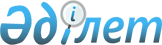 Об утверждении формы акта обследования хлебоприемного предприятияПриказ Министра сельского хозяйства Республики Казахстан от 11 июня 2012 года № 15-03/313. Зарегистрирован в Министерстве юстиции Республики Казахстан 25 июня 2012 года № 7756

      В соответствии с подпунктом 21) статьи 6 Закона Республики Казахстан от 19 января 2001 года «О зерне» ПРИКАЗЫВАЮ:



      1. Утвердить прилагаемую форму акта обследования хлебоприемного предприятия.



      2. Признать утратившим силу приказ Министра сельского хозяйства Республики Казахстан от 26 января 2010 года № 40 «Об утверждении формы акта обследования хлебоприемного предприятия» (зарегистрированный в Реестре государственной регистрации нормативных правовых актов за № 6085, опубликованный в газете «Казахстанская правда» от 13 марта 2010 года № 58-60 (26119-26121)).



      3. Комитету государственной инспекции в агропромышленном комплексе Министерства сельского хозяйства Республики Казахстан (Хасенов С.С.) в установленном законодательством порядке обеспечить государственную регистрацию настоящего приказа в Министерстве юстиции Республики Казахстан и его официальное опубликование.



      4. Настоящий приказ вводится в действие по истечении десяти календарных дней со дня его первого официального опубликования.      Министр                                    А. Мамытбеков

Утвержден           

приказом Министра сельского 

хозяйства Республики Казахстан

от 11 июня 2012 года № 15-03/313

Форма            

                                 Акт

              обследования хлебоприемного предприятия      Сноска. Форма акта в редакции приказа Министра сельского хозяйства РК от 12.08.2015 № 4-1/737 (вводится в действие по истечении десяти календарных дней после дня его первого официального опубликования).« __ » __________ 20__ год __________________________________________

                             наименование хлебоприемного предприятияКомиссия в составе:

Председатель: представитель Лицензиара_______________________________

Члены комиссии:

Специалист структурного подразделения 

местного исполнительного органа______________________________________

Государственный зерновой инспектор

территориальной инспекции Комитета

государственной инспекции в агропромышленном

комплексе Министерства сельского хозяйства

Республики Казахстан (далее - ТИ КГИ в АПК МСХ РК)___________________

Государственный инспектор по защите

и карантину растений ТИ КГИ в АПК МСХ РК ____________________________

Руководитель хлебоприемного предприятия _____________________________

произвела обследование хлебоприемного предприятия на предмет

соответствия квалификационным требованиям и готовности к приему зерна

урожая 20__ года.

В результате обследования установлено:

1. Готовность зданий, сооружений и оборудования* должны иметь подтверждения о проведении метрологической поверки

2. Готовность лаборатории и лабораторного оборудования** должны иметь подтверждения о прохождении оценки состояния измерений

3. Выполнение мероприятий

4. Комплекс мероприятий по проведению работ по обеззараживанию

от карантинных, вредных и особо опасных вредных организмов

5. Квалифицированный состав технических руководителей и специалистовЗаключение комиссии

Хлебоприемное предприятие ___________________________________________

соответствует/не соответствует (ненужное вычеркнуть)

квалификационным требованиям ________________________________________

_____________________________________________________________________

_____________________________________________________________________

Председатель:

Представитель Лицензиара_____________________________________________

Члены комиссии:

Специалист структурного подразделения

местного исполнительного органа______________________________________

Государственный зерновой инспектор

ТИ КГИ в АПК МСХ РК _________________________________________________

Государственный инспектор по защите

и карантину растений ТИ КГИ в АПК МСХ РК ____________________________

Руководитель хлебоприемного предприятия______________________________
					© 2012. РГП на ПХВ «Институт законодательства и правовой информации Республики Казахстан» Министерства юстиции Республики Казахстан
				ОбъектЕдиница

измеренияНаличие на

____ 20__ годСведения о готовностиВесы автомобильные*штукЕмкость зернохранилищтысяч тоннв том числе элеваторнаятысяч тоннпланируется использоватьтысяч тоннв том числе складскаятысяч тоннпланируется использоватьтысяч тоннв том числе складская, предназначенная для хранения семянтысяч тоннЗерносушильное оборудованиештук/тонн в часЗерноочистительные машиныштукАсфальтированные площадкитысяч квадратных

метровОборудования активного вентилированияштукВесы вагонные*штукПередвижное транспортное оборудованиештукПодъемно-транспортное оборудованиештукУстановки дистанционного контроля температуры и влажности зерна при хранениикомплектовОборудование для контроля температуры и влажности зерна при храненииштукПогрузочно-разгрузочные устройстваштукОбъектЕдиница

измеренияНаличие на

______ 20___ годПодготовленоНе подготовленоУстройства для определения содержания белкаштукОптические приборы для определения зараженности зернаштукСтеллажи для хранения образцов зернаштукМельницы для размола зернаштукУстройствами для определения содержания и качества клейковиныштукКомплекты ситштукЛабораторияштукВесы лабораторныештукСушильные шкафыштукУстройства для определения числа паденияштукПуркиштукПробоотборникиштукВлагомерыштукТребованияВыполнение

(ненужное вычеркнуть)Дата выдачи

подтверждающего документаТребование о наличии права собственности на зернохранилищеВыполнено/

не выполненоТребование о проведении ежегодного аудита годовой финансовой отчетностиВыполнено/

не выполненоТребование о публикации годового баланса и отчета о прибылях и убыткахВыполнено/

не выполненоНаличие свидетельства об оценке состояния измерений в лабораторииИмеется/

не имеетсяНаличие сертификатов об утверждении типа средств измерений, о метрологической аттестации средств измерений и о поверке средств измеренийИмеется/

не имеетсяТребования в области санитарно-эпидемиологического благополучияВыполнены/

не выполненыТребования к безопасности зерна при храненииВыполнены/

не выполненыТребование об участии в фонде гарантирования исполнения обязательств по зерновым распискам, либо страховании гражданско-правовой ответственности перед держателями зерновых расписок и ее частей, обеспечивающее при наступлении факта утраты или ухудшения качества зерна, принятого на хранение, страховую выплату каждому держателю зерновой расписки в размере не менее восьмидесяти процентов от рыночной стоимости утраченного или ухудшенного по качеству зерна, сложившейся на момент возмещения, без применения условий франшизыВыполнено/

не выполненоТребования фитосанитарной безопасностиВыполнены/ не выполненыОбъектЕдиница

измеренияМероприятияНазвание фирмы,

№ лицензииЗерноскладыКвадратных Метров (кубических метров)ТерриторияКвадратных метровСилосный корпусКвадратных метров (кубических метров)Технологическое оборудованиештукФамилия, имя, при наличии отчествоСпециальность по образованиюДолжностьСтаж работы по специальности